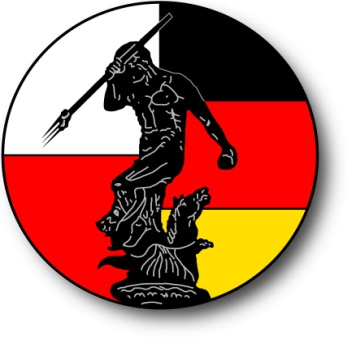 Kochani CzłonkowieTowarzystwa Polska –Niemcy !!Najserdeczniejsze życzenia zdrowych, 
radosnych i spokojnych Świąt Wielkiej Nocy, 
smacznego jajka, mokrego dyngusa, 
a także odpoczynku w rodzinnym gronie. 
Niech każdy z nas wykorzysta ten czas jak najlepiej.Frohe Ostern  Und   viel Sonnenschein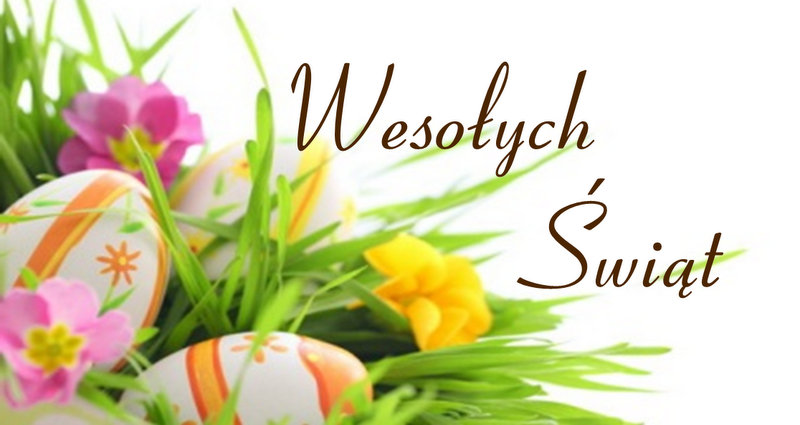 SkładaZarząd Towarzystwa Polska Niemcy  w Gdańsku              Gdańsk , Wielkanoc 2016